Central Baptist Church Sunday, September 18, 2022                    PEACE                  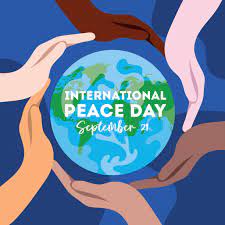 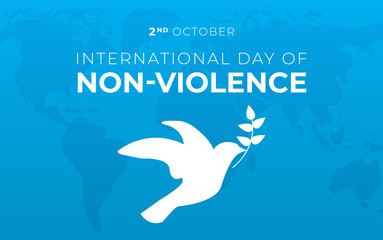 For peace to reign on Earth, humans must evolve into new beings who have learned to see the whole first. ~Immanuel KantPreludeWelcome/Announcements *Hymn 				       Rejoice, Ye Pure in Heart                            No. 562Call to Worship     One:  Let us praise God for this new day; let us journey toward the mystery of           our Creator. All:    Let us explore different paths in seeking inner harmony and outer peace. One:  Take time today to laugh, to dream, and cultivate a glad heart.All:	To share our gratefulness to God fostering goodwill toward all. One:  This is the day the Lord has made.All:    Let us see possibilities to encourage kindness around every corner.Unison Prayer of Invocation Merciful and gracious Lord, help us to envision the Holy Spirit moving throughout the global village, inviting all people to live peaceably together and motivate us to journey toward internal contentment and external service for justice and peace.  Within this church community and our world community encourage each of us to question ways in which we add peace to one another in this great mystery we call life.  We are challenged with the responsibility of sharing God’s love and the teachings of Jesus.  Help us not to be weary with the tasks You give us. Gloria Patri       										           No. 623Glory be to the Father and to the Son and to the Holy Ghost, as it was in the beginning, is now and ever shall be, world without end Amen, AmenAnthem					Jazz Alleluia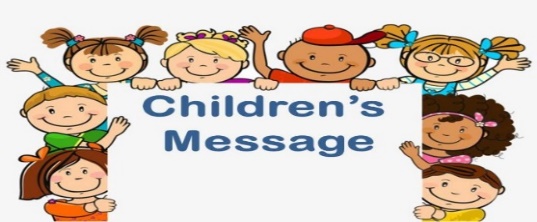 Joys and Concerns ~Silent Meditation~Pastoral Prayer & The Lord’s PrayerOur Father, who art in heaven, hallowed be thy name. Thy kingdom come. Thy will be done, on earth as it is in heaven. Give us this day our daily bread. And forgive us our trespasses, as we forgive those who trespass against us. And lead us not into temptation but deliver us from evil. For thine is the kingdom, and the power, and the glory, forever. Amen.Offering & Friendship Forms  Please pass the black friendship pad along your pew so that each person may sign. If you would like to set up a visit or meeting with the pastor or know of another who may want a visit, please make a notation on the forms. They are collected by our Deacons each week for the pastor.*Doxology	                  							                          No. 625                                                            Praise God from whom all blessings flow; Praise Him, all creatures here below; Praise Him above ye heavenly host; Praise Father, Son, and Holy Ghost.*Prayer of DedicationSCRIPTURE  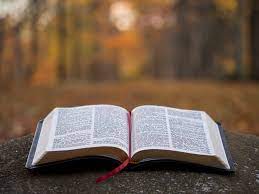 Ephesians 2:11-22Sermon  		        The Power of Love vs. The Love of Power 		             *Hymn        			      Wonderful Peace                                       No. 500 Benediction Postlude				       The Worship is ended...Our Service Now Begins*Please stand if you are able